SANDI MCBRIDEAgent: Dream Team Talent LANewTalentChicago@gmail.com773.917.3900 					  Manager:Ajeania GreenAll Things Media                                                                  904.982.0183                                                                  Height: 5’7”; Hair: Light Brown; Eyes: BrownFacebook: Sandra McBride; Instagram: @sandi_sandramcbride1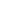 TELEVISION Judge Maybelline	         Principal      	                     Patricia WilsonAlright Already 	         Co-Star	  	                     Leonard R. Garner Jr.NYPD 		                      Feature Guest 		        Paris BarclayThat’s so Raven 	         Co-Star		                     Rondell SheridanEastwick	                      Feature Guest                             Kevin Rodeny Sullian FILM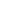 The Church                                Principal                                  Druge ProductionsSeasoned                                    Co-Star                                   Aretha ProductionsSister Rose                                 Co-Star                                   Ballard ProductionsFully Transparency                    Principal                                 LMH Productions	                                EDYH Production                      Principal                                Jay Davis ProductionsTHEATERIce cream, Chocolate, & Love     Principal                                 Park Forest Theater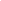 Tamra                                           Principal                                 Trarina ProductionChristmas at the Westinghouse    Principal                                 Trarina ProductionCOMMERCIAL 	        Human                                         Principal                           Google Phone                               Co-StarPenn Medicine                              Principal TRAININGS:Booking a co-star role - 					  Scott Sedita1 on 1 Talent Coaching and Charter Building-	              Sean Muramastsu Masters Class for Scene Study-			              LS Studios, School Serial Killer & Physical Technique, Private-                      Jonna Johnson Chubbuck	                                       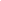 Advanced Scene Study -                                                     Gail Chubbuck Improv-                                                                                Rodeny Perry (Comedian)Advanced Building, Charter Study- Chubbuck                   Jermaine DuvalAdvanced Scene study- 	                                         Chubbuck TechniqueCertification;  Chubbuck Technique- 	                            Jonna Johnson Film/Video & Theater- 	                                          Columbia ChicagoVocal-  	                                          Kenneth Vans Monologue-Second City Chicago, School-                          Harold Dennis Acting on camera- 		                             Jossie HarrisCinematic Camera- 		                             John Swanbeck Theater Stage Performance-                                                 Columbia Chicago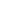 